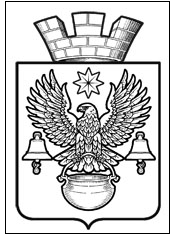 ПОСТАНОВЛЕНИЕАДМИНИСТРАЦИИКОТЕЛЬНИКОВСКОГО ГОРОДСКОГО ПОСЕЛЕНИЯКОТЕЛЬНИКОВСКОГО МУНИЦИПАЛЬНОГО РАЙОНАВОЛГОГРАДСКОЙ ОБЛАСТИ28.08.2018 г.					№ 687О внесение изменений и дополнений в постановление администрации Котельниковского городского поселения №449 от 31.05.2017 г.  «Об утверждении порядка формирования, ведения, обязательного опубликования перечня муниципального имущества Котельниковского городского поселения, свободного от прав третьих лиц (за исключением имущественных прав субъектов малого и среднего предпринимательства), предусмотренного частью 4 статьи 18 Федерального закона "О развитии малого и среднего предпринимательства в Российской Федерации", а также порядка и условий предоставления в аренду включенного в него муниципального имущества Котельниковского городского поселения      В соответствии со статьей 18 Федерального закона от 24 июля 2007 года N 209-ФЗ "О развитии малого и среднего предпринимательства в Российской Федерации", постановлением Правительства Российской Федерации от 21 августа 2010 года N 645 "Об имущественной поддержке субъектов малого и среднего предпринимательства при предоставлении федерального имущества",  руководствуясь  Федеральным законом от 06.10.2003 г. №131-ФЗ «Об общих принципах организации местного самоуправления в Российской Федерации», Уставом Котельниковского городского поселения,  администрация Котельниковского городского поселения ПОСТАНОВЛЯЕТ:1. Внести в постановление администрации Котельниковского городского поселения №449 от 31.05.2017 г.  «Об утверждении порядка формирования, ведения, обязательного опубликования перечня муниципального имущества Котельниковского городского поселения, свободного от прав третьих лиц (за исключением имущественных прав субъектов малого и среднего предпринимательства), предусмотренного частью 4 статьи 18 Федерального закона "О развитии малого и среднего предпринимательства в Российской Федерации", а также порядка и условий предоставления в аренду включенного в него муниципального имущества Котельниковского городского поселения» следующие изменения:1.1. В наименовании постановления, п.1 постановления и  по всему тексту Порядка  слова «(за исключением имущественных прав субъектов малого и среднего предпринимательства)» заменить словами «(за исключением права хозяйственного ведения, права оперативного управления, а также имущественных прав субъектов малого и среднего предпринимательства)»;1.2. Пункт 1 Порядка изложить в следующей редакции:«1. Настоящий Порядок определяет правила формирования, ведения (в том числе ежегодного дополнения (при наличии) и обязательного опубликования перечня муниципального имущества Котельниковского городского поселения, свободного от прав третьих лиц (за исключением права хозяйственного ведения, права оперативного управления, а также имущественных прав субъектов малого и среднего предпринимательства), предусмотренного частью 4 статьи 18 Федерального закона от 24.07.2007 N 209-ФЗ "О развитии малого и среднего предпринимательства в Российской Федерации" (далее соответственно - муниципальное имущество, перечень), предназначенного для предоставления на долгосрочной основе (в том числе по льготным ставкам арендной платы) во владение и (или) в пользование  субъектам малого и среднего предпринимательства и организациям, образующим инфраструктуру поддержки субъектов малого и среднего предпринимательства (далее - субъекты МСП) муниципального имущества,  в том числе земельных участков (за исключением земельных участков, предназначенных для ведения личного подсобного хозяйства, огородничества, садоводства, индивидуального жилищного строительства), зданий, строений, сооружений, нежилых помещений, оборудования, машин, механизмов, установок, транспортных средств, инвентаря, инструментов, на возмездной основе, безвозмездной основе или на льготных условиях в соответствии с муниципальными программами (подпрограммами), а также правила и условия предоставления в аренду включенного в него муниципального имущества Котельниковского городского поселения.
1.3. Дополнить  Порядок пунктом 4.1 и 4.2 следующего содержания:«4.1. В перечень не включаются земельные участки, предусмотренные подпунктами 1-10, 13-15, 18 и 19 пункта 8 ст.  39.11 Земельного кодекса РФ, за исключением земельных участков, предоставленных в аренду субъекту МСП.         Порядок и условия предоставления в аренду земельных участков, включенных в перечень, устанавливаются в соответствии с гражданским и земельным законодательством.4.2. Муниципальное имущество, закрепленное на праве хозяйственного ведения или оперативного управления за муниципальным унитарным предприятием, на праве оперативного управления за муниципальным учреждением, по предложению указанных предприятия или учреждения и с согласия органа местного самоуправления, уполномоченного на согласование сделки соответствующим имуществом, может быть включено в перечень в порядке, установленном настоящим Положением, в целях предоставления такого имущества во владение и (или) пользование субъектам МСП.»1.4. Дополнить п.5 Порядка абзацем следующего содержания:«Сведения об утвержденном перечне муниципального имущества, свободного от прав третьих лиц (за исключением права хозяйственного ведения, права оперативного управления, а также имущественных прав субъектов малого и среднего предпринимательства), а также об изменениях, внесенных в такие перечни, представляются в корпорацию развития малого и среднего предпринимательства. Состав указанных сведений, сроки, порядок и форма их представления устанавливаются федеральным органом исполнительной власти, осуществляющим функции по выработке государственной политики и нормативно-правовому регулированию в сфере развития предпринимательской деятельности, в том числе среднего и малого бизнеса». 1.5. Изложить пункт 22 Порядка в следующей редакции:«Муниципальное имущество, включенное в перечень, используется в целях предоставления его во владение и (или) в пользование на долгосрочной основе ( в том числе по льготным ставкам арендной платы) субъектам МСП, а также может быть отчуждено на возмездной основе в собственность субъектов МСП в соответствии с Федеральным законом от 22.07.2008 г. №15-ФЗ "Об особенностях отчуждения недвижимого имущества, находящегося в государственной или в муниципальной собственности и арендуемого субъектами малого и среднего предпринимательства, и о внесении изменений в отдельные законодательные акты Российской Федерации" и в случаях, указанных в подпунктах 6,8 и 9 пункта 2 статьи 39.3 Земельного кодекса РФ.Запрещается продажа государственного и муниципального имущества, включенного в указанные в части 4 настоящей статьи перечни, за исключением возмездного отчуждения такого имущества в собственность субъектов малого и среднего предпринимательства в соответствии с Федеральным законом от 22 июля 2008 года N 159-ФЗ "Об особенностях отчуждения недвижимого имущества, находящегося в государственной или в муниципальной собственности и арендуемого субъектами малого и среднего предпринимательства, и о внесении изменений в отдельные законодательные акты Российской Федерации" и в случаях, указанных в подпунктах 6, 8 и 9 пункта 2 статьи 39.3 Земельного кодекса Российской Федерации. В отношении указанного имущества запрещаются также переуступка прав пользования им, передача прав пользования им в залог и внесение прав пользования таким имуществом в уставный капитал любых других субъектов хозяйственной деятельности, передача третьим лицам прав и обязанностей по договорам аренды такого имущества (перенаем), передача в субаренду, за исключением предоставления такого имущества в субаренду субъектам малого и среднего предпринимательства организациями, образующими инфраструктуру поддержки субъектов малого и среднего предпринимательства, и в случае, если в субаренду предоставляется имущество, предусмотренное пунктом 14 части 1 статьи 17.1 Федерального закона от 26 июля 2006 года N 135-ФЗ "О защите конкуренции". 2. Настоящее постановление вступает в силу с момента его подписания и подлежит официальному обнародованию путем размещения в сети «Интернет» на официальном сайте администрации Котельниковского городского поселения.  3. Контроль за исполнением настоящего постановления оставляю за собой.Глава Котельниковскогогородского поселения							А.Л. Федоров